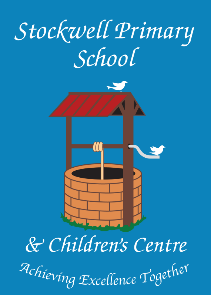 CONTACT DETAILSIf your child is sick, or has an accident, we want to contact you quickly. Please can you fill in all sections of this form. In the event that we cannot get hold of parent contact 1 and parent contact 2, we will phone your emergency contact.
If your child is uncollected and we are unable to contact parent 1 and parent 2, we will call your emergency contact person to collect your child.
If any of the contact details in this section of the form changes, you must tell us immediately.TWO YEAR FUNDING REFRENCE NUMBERTWO YEAR FUNDING REFRENCE NUMBERFRIRST NAME (S)LAST NAME:DATE OF BRITH:GENDER:CHILD’S ADDRESS:HOME TELEPHONE NUMBERPARENT/CARERMOTHER’S NAME:FATHER’S NAME:MOBILE:EMAIL:NATIONALITY:RELIGION:HOME LANGUAGE:DATE OF ENTRY INTO UK (if applicable)NAME OF PREVIOUS SCHOOL OR NURSERY (if any) NAME OF PREVIOUS SCHOOL OR NURSERY (if any) ADDRESS:TELEPHONE NUMBER:DATE & REASON FOR LEAVINGDO YOU HAVE A CHILD IN THE PRIMARY SCHOOL? YES / NOIF YES, PLEASE GIVE NAME(S)
NAME: ___________________________________________________________ CLASS: ____________
NAME: ___________________________________________________________ CLASS: ____________
NAME: ___________________________________________________________ CLASS: ____________
NAME: ___________________________________________________________ CLASS: ____________
FOR NURSERY CHILDREN ONLY PLEASE TICK (HIGHLIGHT) YOUR CHOICE OF ATTENDANCE:(PLEASE NOTE THAT TOP-UP IS LIMITED. SEE ATTACHED LETTER FOR MORE INFORMATION)PART TIME – MONRINGPART TIME – AFTERNOONFULL TIMEANY SPECIAL DIETARY INFORMATION: (No Meat/ Nuts/Dairy/ etc.)
ANY MEDICAL INFORMATION (i.e. Asthmatic)DOES YOUR CHILD TAKE REGULAR MEDICATION?LUNCHES (Please tick the relevant option)FREE MEALS  SCHOOL MEALS (PAID) HOME MEALS PACKED LUNCH TRAVEL TO SCHOOL (Please tick the relevant option)WALK                                            CAR/VAN CYCLE                                            CAR SHARE  (with other children from another household)BUS                                                TRAIN  TAXI                                               METRO OTHER  DOCTOR’S NAME AND ADDRESSTELEPHONE NUMBER:PLEASE TELL US ABOUT ANY SPECIAL EDUCATIONAL NEEDS OR NEEDS IN GENERAL YOU ARE AWARE OF CONCERNING YOUR CHILD.PLEASE LIST ANY PROFESSIONALS THAT MAY BE WORKING/SUPPORTING YOU OR YOUR CHILD E.G. SOCIAL WORKER, SPEECH AND LANGUAGE THERAPIST. PLEASE INCUDE A CONTACT NUMBER FOR THEM.
TRIPS
I AGREE FOR MY CHILD TO GO ON LOCAL EDUCATIONAL VISITS WITH STAFF. I UNDERSTAND THAT THIS MAY BE DONE WITHOUT A LETTER BEIGN SENT HOME. (please tick or highlight)Yes No PHOTOGRAPHSI AGREE FOR MY CHILD TO HAVE THEIR PHOTOGRAPH TAKEN FOR: (please tick or highlight)The School/Children Centre WebsiteThe Termly NewsletterThe Life Channel (The TV screens located in the school’s playground and the reception)School/Children’s Centre Promotional Material Yes No ETHNICITYPARENT/CARER CONTACT 1PARENT/CARER CONTACT 1NAMERELATIONSHIP TO CHILDADDRESSTELEPHONE NUMBERMOBILE NUMBERWORK NUMBEREMAIL ADDRESSPARENT/CARER CONTACT 2PARENT/CARER CONTACT 2NAME RELATIONSHIP TO CHILDADDRESSTELEPHONE NUMBERMOBILE NUMBERWORK NUMBEREMAIL ADDRESSEMERGENCY CONTACTEMERGENCY CONTACTNAME RELATIONSHIP TO CHILDADDRESSTELEPHONE NUMBERMOBILE NUMBERWORK NUMBEREMAIL ADDRESSSIGNED: _____________________________________ (PARNET/CARER) DATE: ____________________FOR OFFICE USE ONLYBIRTH CERTIFICATEDATE OF ADMISSIONPROOF OF ADDRESSUPN ADMISSION NUMBERSEN PAPERSCLASS/YEAR GROUP DATE ENTERED ON SIMsSIGNEDANY NOTES/INFORMATION 